KLASA: 602-03/20-14/01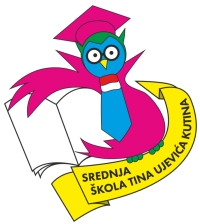 URBROJ: 2176-58-20-04Kutina, 16. siječnja 2020. 	Temeljem članka 12. stavka 5. Pravilnika o izvođenju izleta, ekskurzija i drugih odgojno obrazovnih aktivnosti izvan škole ("Narodne novine" 67/14 i 81/15, dalje: Pravilnik), a temeljem javnog poziva objavljenog na mrežnim stranicama škole 12. prosinca 2019., roditelji su na sjednici održanoj 15. siječnja 2020. godine u 17,00 sati nakon prezentiranja ponuda davatelja usluga donijeli ODLUKUo izboru davatelja usluga i to za ASTRALIS TRAVEL d.o.o., M. Gupca 20, Slavonski Brod, a u svrhu realizacije višednevne izvanučioničke nastave u Sjevernu Makedoniju i Crnu Goru u periodu od 23. do 29. kolovoza 2020. godine.	Zahvaljujemo svim ponuditeljima na poslanim ponudama.								Predsjednica povjerenstva 							             Nikolina Petranović, prof.